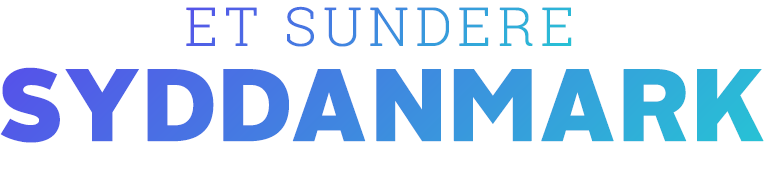 Opslag af forskningsmidler:ET SUNDERE SYDDANMARK – CITIZEN SCIENCEAnsøgningsfrist d. 1. maj 2023 kl. 12.001. AnsøgerCV på max. 2 sider, svarende til 2400 tegn pr. side, vedlægges som bilag (PDF).1. AnsøgerCV på max. 2 sider, svarende til 2400 tegn pr. side, vedlægges som bilag (PDF).NavnUddannelseStillingAfdelingSygehusTelefonE-mail2. ProjektProjektbeskrivelse vedlægges som bilag (PDF), max. 12.000 anslag. Beskrivelsen kan indeholde baggrund, formål, metoder, afgrænsning, forventet klinisk effekt og bør herudover inkludere et afsnit omkring gennemførlighed. Metodeafsnittet bør indeholde en styrkeberegning, eller hvis det vurderes mere relevant for projektet, en refleksion over valget af antal inkluderede patienter.Baggrunden bør indeholde en opsummering af eksisterende viden omkring projektets forskningsspørgsmål, f.eks. ved at referere til eller opsummere relevant litteratur på området eller ved at identificere eller opsummere tidligere studier, som er relevante for projektet. Baggrunden bør også indeholde en klar og tydelig angivelse af nyhedsværdien i projektet.2. ProjektProjektbeskrivelse vedlægges som bilag (PDF), max. 12.000 anslag. Beskrivelsen kan indeholde baggrund, formål, metoder, afgrænsning, forventet klinisk effekt og bør herudover inkludere et afsnit omkring gennemførlighed. Metodeafsnittet bør indeholde en styrkeberegning, eller hvis det vurderes mere relevant for projektet, en refleksion over valget af antal inkluderede patienter.Baggrunden bør indeholde en opsummering af eksisterende viden omkring projektets forskningsspørgsmål, f.eks. ved at referere til eller opsummere relevant litteratur på området eller ved at identificere eller opsummere tidligere studier, som er relevante for projektet. Baggrunden bør også indeholde en klar og tydelig angivelse af nyhedsværdien i projektet.Projektets startdato 
Anfør den forventede startdato(DD-MM-ÅÅ)Projektets slutdato
Anfør den forventede slutdato (DD-MM-ÅÅ)Populærtitel 
(max. 35 anslag)Er projektet del af et ph.d.-forløb?
Angiv JA/NEJLægmandsbeskrivelse
Skal skrives på letforståeligt DANSK og max. 5.000 anslag.Undgå brugen af fagudtryk, medicinske eller videnskabelige ord, forkortelser i overskrifter osv.Lægmandsbeskrivelsen skal indeholde en beskrivelse af, hvor projektet er placeret i forhold til eksisterende viden, og hvad projektet kan bidrage med, eller hvilken potentiel betydning projektet har for klinisk praksis. Afsnittet skal dertil indeholde en beskrivelse af de opgaver/aktiviteter, der skal løses for at nå projektets mål.Videnskabeligt resumeMax. 6.000 anslagResumeet skal indeholde et struktureret overblik over hvert delprojekt (200-400 ord) og skal indeholde baggrund, formål, metode, afgrænsning, forventet klinisk effekt.   BorgerinvolveringSkal udfyldes på DANSK 
Beskriv kort hvordan og hvornår i projektet du involverer borgere/pårørende, samt hvordan interaktionen med borgere/pårørende kan berige eller udvikle forskningen i projektet. Tværgående samarbejde
Beskriv eventuelt tværgående samarbejde med andre sygehuse i regionen eller SDUTværsektorielt samarbejde Beskriv eventuelt tværsektorielt samarbejde mellem regionens sygehuse, en kommune eller almen praksis.Samarbejde med andre partnere uden for Region Syddanmark?DatabaseHvis det er relevant for projektet, skal du anføre, hvordan data opbevares, og hvilket system der anvendes til opbevaring.3. Budget3. BudgetSamlet ansøgt beløbBudgetforklaringVIP-lønningerTAP-lønningerApparatur/udstyrSpecificering af driftsomkostninger